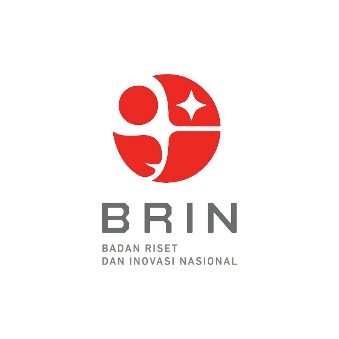 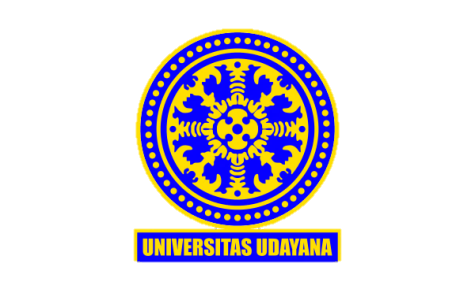 PERJANJIAN PELAKSANAAN KEGIATANANTARAPROGRAM STUDI MANAJEMEN SUMBERDAYA PERAIRANDANBADAN RISET DAN INOVASI NASIONAL (BRIN)TENTANGPROGRAM ………………………Nomor	: ........Nomor	: ........Pada hari ini, Jumat tanggal Tujuh bulan Oktober, tahun dua ribu dua puluh dua                      (07-10-2022), bertempat di Kampus Universitas Udayana, dibuat dan ditandatangani Perjanjian Pelaksanaan oleh dan antara:Nama Koprodi: Koordinator Program Studi ………………., dalam hal ini bertindak untuk dan atas nama Fakultas Kelautan dan Perikanan Universitas Udayana, yang berkedudukan di Bukit Jimbaran Bali, untuk selanjutnya dalam Perjanjian Kerja Sama ini disebut PIHAK KESATU.I Komang Alit Adnyana, S.STP: Camat Kecamatan Gianyar, yang berkedudukan di  Jalan bertindak untuk dan atas nama Kecamatan Gianyar, untuk selanjutnya dalam Perjanjian Kerja Sama ini disebut PIHAK KEDUA.PIHAK KESATU dan PIHAK KEDUA untuk selanjutnya secara sendiri-sendiri disebut PIHAK dan secara bersama-sama disebut PARA PIHAK.PARA PIHAK dengan ini sepakat untuk melaksanakan kerja sama yang dituangkan dalam Perjanjian Pelaksanaan Kegiatan dengan ketentuan-ketentuan sebagai berikut.Pasal 1MAKSUD DAN TUJUANMaksud Perjanjian Pelaksanaan Kegiatan ini adalah untuk mengatur lebih rinci pelaksanaan dari Perjanjian Kerja Sama yang telah di buat antara Universitas Udayana dan Kecamatan Gianyar Nomor B/44/UN14/HK.07.00/2021 Tanggal 28-04-2021 tentang Implementasi Tri Dharma Perguruan TinggiTujuan Perjanjian Pelaksanaan Kegiatan ini adalah untuk implementasi program Penguatan Kapasitas Organisasi Kemahasiswaan (PPK ORMAWA)Pasal 2PELAKSANAANKegiatan …. Mencakup …Kegiatan dilaksanakan selama … hari/bulan/tahun dengan jadwal pelaksanaan sebagai berikut:Kegiatan.. dilaksanakan di.. dan tempat kegiatan disiapkan oleh ….Pasal 3BIAYABiaya kegiatan adalah sebesar Rp….. (…. Rupiah) dan dibebankan pada … Tahun …Pembayaran biaya kegiatan sebagaimana dimaksud pada ayat (1) akan dilakukan oleh … kepada … dengan tahapan:Termin Pertama ….% setelah penandatangan perjanjian ini;Termin Kedua ….% setelah….Pembayaran oleh … kepada … dilakukan melalui pentransferan dengan rekening tujuan:Nama Rekening		:Nomor Rekening		:Nama Bank		:Pasal 4JANGKA WAKTUJangka waktu Perjanjian Pelaksanaan Kegiatan ini ditetapkan selama…………, dari tanggal ………….sampai ………Laporan kegiatan diselesaikan maksimal ...hari setelah selesai pelaksanaan kegiatan.Pasal 5KORESPONDENSISurat menyurat atau pemberitahuan yang harus dikirim oleh masing-masing PIHAK kepada PIHAK lainnya, dilakukan secara tertulis melalui korespondensi alamat sebagai berikut:PIHAK KESATU:….Alamat	: …..U.p.	: ........Telepon	: ........E-mail	: ........PIHAK KEDUA:….Alamat	: ….U.p.	: ….Telepon	: ….E-mail	: ….Perubahan alamat sebagaimana yang tercantum pada ayat (1) berlaku apabila pemberitahuan tentang perubahan secara tertulis telah diterima oleh PIHAK lain paling lambat 14 (empat belas) hari kerja sejak perubahan dilakukan.Apabila pemberitahuan sebagaimana dimaksud pada ayat (2) tidak dilakukan, maka segala keterlambatan atas pemberitahuan menjadi tanggung jawab PIHAK yang melakukan perubahan. Pasal 6KETENTUAN LAINHal-hal yang belum diatur dalam naskah Perjanjian Pelaksanaan ini akan diatur kemudian dalam addendum yang tidak terpisahkan dari dokumen ini.Apabila terjadi perbedaan pendapat dalam pelaksanan, PARA PIHAK akan menyelesaikan melalui musyawarah untuk mencapai mufakat.Demikian Perjanjian Pelaksanaan Kegiatan ini dibuat dan ditandatangani oleh PARA PIHAK dalam rangkap 2 (dua), asli, masing-masing bermeterai cukup, dibubuhi cap, dan masing-masing 1 (satu) rangkap dipegang PIHAK KESATU dan PIHAK KEDUA.No.TanggalKegiatanKeteranganPIHAK KESATU,….PIHAK KEDUA,….